Solve the problems.1	Write two different ways to expand and show 402,637. 
2	In one month, 18,625 cars pass a store. In the same month, 6,409 trucks pass 
the same store. Use , , or = to write a comparison between the number of 
cars and trucks that pass the store. Do more cars or trucks pass the store? 
Show your work.____________________________________________________________________________________________________________________________3	Look at the number in the place-value chart below.How does the value of the 8 in the ten thousands place compare to the value 
of the 8 to its right?__________________________________________________________________________________________________________________________________________________________________________________________4	Decide if each number has been rounded to the nearest thousand, nearest 
ten thousand, or nearest hundred thousand.5	Find the difference of 441,902 and 312,684.6	Ian counts twelve thousand, two hundred eight steps to hike a trail in the park.What is this number written in expanded form?Ⓐ	12  2  8Ⓑ	10,000  200  200  8Ⓒ	10,000  2,000  200  8Ⓓ	10,000  2,000  200  807	A taxi is driven 36,704 miles. Round 36,704 to each place given below. Write 
your answers in the blanks.a. to the nearest ten thousand _______b. to the nearest thousand _______c. to the nearest hundred _______d. to the nearest ten _______8	Look at the number in the place-value chart.How can you write the number shown in the place-value chart? 
Choose all that apply.Ⓐ	32,079Ⓑ	three thousand, two hundred seventy-nineⒸ	30,000  2,000  70  9Ⓓ	thirty-two thousand, seventy-nineⒺ	30,000  2,000  700  909	Find the sum. Estimate to check that your answer is reasonable. 
Show your work.10   Decide if  or  completes a true comparison for each pair of numbers. Choose  or  for each pair of numbers.13	Researchers count 15,416 birds at a wildlife preserve. They also count 
10,855 land animals and 6,954 water animals.How many more birds than land animals do they count? 
Show your work.Solution ___________________________________________________14   Use the graph below to answer the following questions:- Where do most people want to explore?- How many people want to explore that location?- How many more people want to explore the mountains compared to the woods?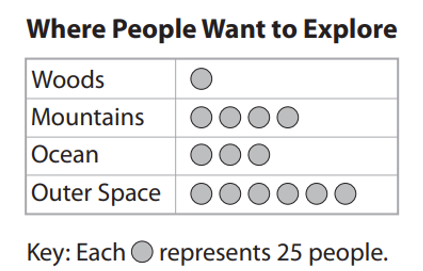 Hundred 
ThousandsTen 
ThousandsThousandsHundredsTensOnes488630Nearest 
ThousandNearest 
Ten ThousandNearest 
Hundred Thousand473,846  500,000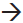 ⒶⒷⒸ480,715  480,000ⒹⒺⒻ434,785  430,000ⒼⒽⒾ450,903  451,000ⒿⓀⓁTen 
ThousandsThousandsHundredsTensOnes3207914,021 □ 4,988ⒶⒷ3,179 □ 3,200ⒸⒹ25,100 □ 21,555ⒺⒻ74,328 □ 74,832ⒼⒽ